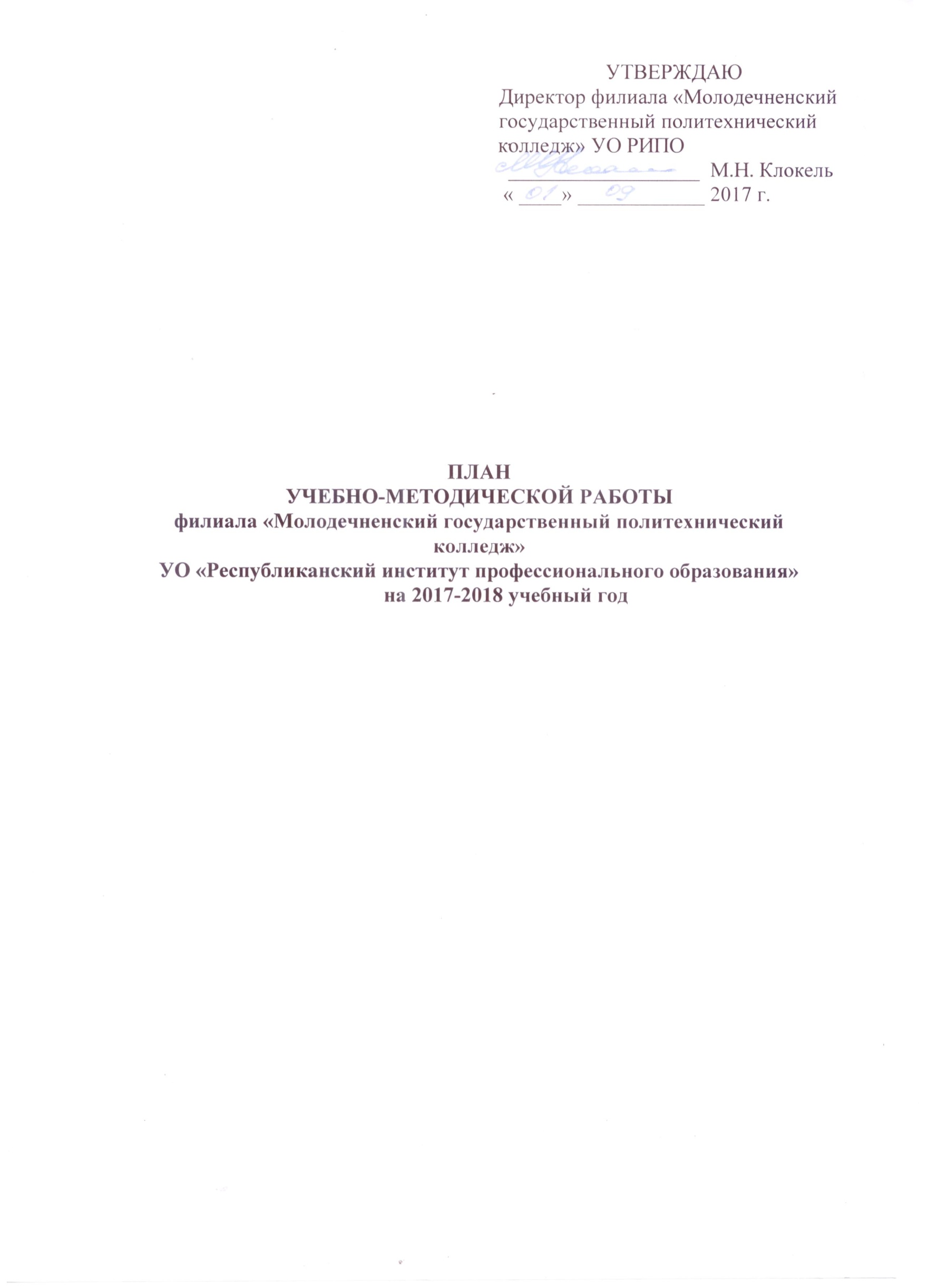 Анализ учебно-методической работы филиала «Молодечненский государственный политехнический колледж» УО РИПО за 2017-2018 учебный годПланирование учебно-методической работы в 2016-2017 учебном году осуществлялось  в соответствии с годовым планом работы. Колледж работал над единой методической целью «Совершенствование  образовательного процесса на основе обновления научно-методического обеспечения  через использование современных продуктивных методов и средств обучения». Для реализации данной цели были поставлены следующие задачи:- обеспечение качества разработки  научно-методического обеспечения образовательного процесса в свете современных требований; - создание условий для повышения профессиональной компетентности  преподавателей через внедрение новейших образовательных технологий;- содействие совершенствованию процесса преподавания учебных дисциплин посредством использования современных продуктивных методов и средств обучения; - разработка механизмов сетевого взаимодействия с организациями-заказчиками кадров для модернизации квалификационных требований к специалистам; - повышение уровня теоретической и практической подготовки специалистов с учётом требований квалификационных характеристик;- развитие форм  международного сотрудничества с учреждениями  образования в условиях реализации образовательных программ дополнительного образования взрослых.Вся учебно-методическая работа в колледже в прошедшем учебном году была направлена  на решение поставленных задач.Методическую работу в колледже координировал  методический совет,  состав которого утверждается приказом директора на  учебный год. Методический совет организует и направляет работу цикловых комиссий, планирует и анализирует  проведение методических семинаров, профессиональных конкурсов, определяет деятельность педагогического коллектива по повышению квалификации и аттестации педагогических кадров. Документы,  рассмотренные и утверждённые на заседаниях методического совета, являются локальными документами учреждения образования.Важным условием организации методической работы в колледже является наличие методического кабинета, где накапливаются и систематизируются информационные материалы в помощь преподавателям, созданы условия для работы по самообразованию, есть доступ к сети Интернет.  Для повышения профессиональной компетентности педагогических работников были организованы курсы повышения квалификации, стажировки в организациях Республики Беларусь. Для начинающих педагогов  работала  «Школа начинающего преподавателя». Преподаватели колледжа участвовали в республиканских, областных  учебно-методических мероприятиях. На базе колледжа был проведен семинар-практикум   «Подготовка к аттестации на присвоение (подтверждение) высшей квалификационной категории», областное учебно-методическое  объединение преподавателей социально-политических  дисциплин УССО Минской области «Пути реализации воспитательного потенциала социально-гуманитарного образования», объединение преподавателей экономических  дисциплин УССО Минской области «Формирование экономической культуры учащихся через проведение учебных занятий и внеаудиторной деятельности», Республиканский семинар «Совершенствование подготовки кадров организаций пищевой промышленности в условиях модернизации производств».В 2017-2018 учебном году необходимо продолжить работу по повышению профессионального мастерства педагогических работников через курсы переподготовки, повышения квалификации. В соответствии с Государственной программой инновационного развития Республики Беларусь на 2016-2020 годы одними из приоритетных направлений инновационной деятельности являются энергетика, агропромышленные технологии и производство, промышленные и строительные технологии и производство. По всем выше перечисленным направлениям в нашем учебном заведении ведется подготовка.  Для подготовки специалиста, способного обслуживать инновационное оборудование необходимы и педагоги с соответствующим уровнем знаний и умений. Поэтому считаю необходимым проходить стажировки в организациях оснащенных инновационным оборудованием как в Республике Беларусь, так и в странах СНГ и Европы, устанавливать деловые контакты с разработчиками и потребителями научно-технической продукции. Для повышения педагогического мастерства в колледже планируется проведение  методических семинаров «Технология проектного обучения» и «Организация производственных практик в учреждении профессионального образования на модульной основе».В этом учебном году необходимо особое внимание уделить актуализации содержания учебных программ в соответствии с требованиями современных производств и требований WorldSkilIs. В течении сентября месяца все учебные программы по учебным дисциплинам  профессионального компонента должны пройти рецензирование в сторонних организациях. Особое внимание необходимо уделить разработке учебных программ по специальности «Мехатроника» (холодильное оборудование).В письме Министерство образования Республики Беларусь к началу 2017-2018 учебного года также отмечено, чтокалендарно-тематический план по учебной практике являются обязательными учебно-планирующими документами, способствующими системной организации работы преподавателя (мастера производственного обучения) на уровне среднего специального образования. Поэтому необходимо пересмотреть проекты учебных программ практик, календарно-тематические планыпрактик по всем специальностям в кратчайшие сроки осуществить их рецензирование.Это особенно важно для групп, приступающих к практике с 1 сентября 2017 года и новых специальностей «Мехатроника (холодильное оборудование)» и «Обслуживание и эксплуатация жилых домов».В соответствии с письмом к началу 2017-2018 учебного года необходимо произвести корректировку учебных программ по учебной и производственной практикам, исходя из 36 часов в неделю.Постановлением №14 от 22 марта 2017 года Министерства труда и социальной защиты в ЕТКС  выпуск 51, раздел «Элеваторное, мукомольно-крупяное и комбикормовое производство» внесены изменения. Согласно которым удаляется ряд рабочих профессий и взамен им вводится рабочая профессия «оператор процесса переработки зерна» со 2 по 5 разряд. В связи с этим необходимо внести изменения в учебные планы и разработать учебные программы по учебным и производственным практикам по специальности «Технология хранения и переработки пищевого растительного сырья». Вклассификатор специальностей и специализаций введена новая специальность 2-49 01 61 «Хранение и переработка зерна», квалификация рабочего 2-49 01 61-51 «Оператор процесса переработки зерна 5-го разряда», поэтому до 1декабря  2018 года необходимо  разработать образовательный стандарт и всю УПД по данной специальности, чтобы в 2018 году осуществить набор.С 2015 года в колледже издаётся информационно-методический журнал  «Вестник колледжа». В журнале созданы тематические рубрики «Образование и наука», «Методический портфель», «Качество профессионального образования», «Воспитание: личность и время» «Профессиональное портфолио». Журнал стал стартовой площадкой для обобщения передового педагогического опыта, внедрения новых идей,  инструментом качественного профессионального образования.  Содержательные публикации были представлены Горохом Д.М., Яновской Л.М., Бузун Н.Л., Тальковской Ж.Ф., Космачевой Н.Д., Кулик И.М.,Скоковской Р.А. Хотелось, чтобы работа в этом направлении продолжалась, тем самым расширяя  круг нашего профессионального общения.Материалы из опыта работы преподавателей Авласевич С.Н., Свистуленко Т.В., Тальковской Ж.Ф., Голомовзой  Е.Л., Кублицкой Н.А., Пинчук Л.Н. опубликованы в  журналах УО «Республиканский институт профессионального образования»  «Мастерство оnline», «Воспитание. Личность. Время»,  «Маладзечненскайгазеце». В тоже время необходимо усилить работу в этом направлении, увеличить количество публикаций в республиканских и региональных СМИ, более активно презентовать свой опыт на страницах журнала «Вестник колледжа».В апреле месяце педагоги нашего колледжа, Орлович Е.Я., Кублицкая Н.А., Скоковская Р.А., Тальковская Ж.Ф., Третяк Т.А., Купцова Н.В., Селезень С. Л., Сивая Е.И., Тимошка Ж.И., Авласевич С.Н., Иванчик В.А., Монид Т.М., представили свои работы на XVIIреспубликанскую выставку научно-методической литературы, педагогического опыта и творчества учащейся молодёжи«Правильный профессиональный выбор – уверенное будущее молодого поколения!». Работы наших коллег получили высокую оценку и были отмечены дипломом I степени.В рамках обобщения и популяризации положительного педагогического опыта в конце учебного года в колледже прошла Выставка методических разработок «Педагогическая копилка – 2017», на которую было представлено более 70 работ преподавателей  по следующим номинациям:- Учебный модуль;- Учебно-методический комплекс учебной дисциплины;- Методические разработки учебных занятий, внеаудиторных мероприятий;- Учебники и учебные пособия.Особого внимания заслуживают работы  Купцовой Н.В., Плиско В.Ю., Орлович Е.Я., Монид Т.М., Ляхнович М.А., Кочетковой И.А., Кублицкой Н.А., Алисейко А.Б., которые  предоставили на выставку содержательные методические материалы из опыта работыи др.Необходимо отметить, что в колледже работает много педагогов, которые могут поделиться своими знаниями не только с учащимися, но и с коллегами через издание различных учебных пособий, рабочих тетрадей. В прошлом учебном году Плиско В.Ю. разработала практикум по учебной дисциплине «Электротехника»  для УССО. Кублицкая Н.А. – учебное пособие  по французскому языку «Профессиональная лексика в строительстве» для УССО. Кочеткова И.А., Селезень С.Л., Тимошко Ж.И.- учебное пособие «Математика» для УССО. Купцова Н.В. – лабораторный практикум по учебной дисциплине «Органическая химия» для УССО по направлению «Пищевая промышленность». Данные учебные пособия находятся на стадии издания. В настоящее время на стадии разработки находится учебное пособие «Технология изготовления хлебобулочных и кондитерских изделий»-авторы Скоковская Р.А., Тальковская Ж.Ф.; лабораторный практикум по учебной дисциплине «Микробиология» - автор Устинова С.В.; лабораторный практикум по учебной дисциплине «Стандартизация и контроль качества продукции пищевых производств»-автор Козловская Е.Ф.Данную работу необходимо продолжить и в этом учебном году.В прошлом учебном году на базе колледжа работала белорусско-германская выставка «Лагерь смерти Тростенец: история и память» в рамках которой был организован методический семинар для педагогических работников профессионального и общего среднего образования Молодечненского района.  В работе семинара принял участие  референт исторической мастерской им. Л. Левина г.МинскДолговский А., который познакомил с информацией о конкурсе по истории среди старшеклассников и студентов на тему Тростенца. Итоги конкурса будут подведены в ноябре 2017 года. Учащиеся  нашего учебного заведения  также будут принимать участие в этом конкурсе. В рамках этой же выставки была организована и научно-практическая конференция для учащихся «Локальная живая память». В работе НПК приняли участие представители профессионального образования г. Молодечно и общего среднего образования Молодечненского и Вилейского районов. При подготовке к НПК было выявлено, что идет развитие поисковой, исследовательской деятельности учащихся; формируется проектно-исследовательская культура учащихся; приобретается опыт совместной деятельности учащихся и педагогов в подготовке исследовательских, творческих работ; развиваются навыки публичного выступления. Поэтому в 2017-2018 учебном году спектр мероприятий связанных с исследовательской и творческой деятельностью учащихся будет расширен. Планируется провести следующие мероприятия:- региональный конкурс проектов «Моя профессия - мое будущее» для учащихся 1-2 курсов и общеобразовательных школ. Данный конкурс будет являться также одним из профориентационных мероприятий;- конкурс бизнес-идей для учащихся 3-4 курсов колледжа;- участие команды колледжа в Республиканском фестивале конкурсе по экономике и предпринимательству «Лестница успеха»;-научно-практическая конференция учащихся «Земля – наш общий дом»;- участие в научно-практической конференции «Мир поиска, мир творчества, мир науки», проводимой УО «Жодинский политехнический колледж»;-заочное участие в научно-практической конференции проводимой БПОУ ОО «Орловский технический колледж».На сегодняшний день проводится много различных НПК и конкурсов, как для учащихся, так и для педагогических работников, поэтому вы можете самостоятельно искать  о них информацию в интернете или на сайтах учреждений образования. Особенно много таких мероприятий проводится российскими учреждениями образования и участие в них бесплатно. Если есть заочное участие в мероприятии, то достаточно выслать работу, оформленную в соответствии с требованиями, которые также в свободном доступе на сайте  учреждения образования. В прошлом учебном году  заочное участие в конференции проводимой БПОУ ОО «Орловский технический колледж» принял учащийся Телеш, научный руководитель Монид Т.М. Работа была отмечена Дипломом I степени.В декабре2017 Поволжский государственный колледж проводит очно-заочную Международную конференцию «Непрерывное профессиональное образование как необходимое условие поддержания требуемой квалификации кадрового ресурса экономики», в которой мы также примем участие.В колледже функционирует Ресурсный центр по подготовке специалистов для пищевой отрасли. Кабинеты и лаборатории которого, оснащены инновационными приборами и оборудованием. На базе кабинетов и лабораторий проводятся лабораторно-практические занятия для учащихся нашего колледжа, а также Молодечненского медицинского колледжа, проводятся учебные практики на получение профессии рабочего с присвоением рабочего разряда. В ресурсном центре ведется также подготовка, переподготовка и повешение квалификации по рабочим профессиям для организаций – заказчиков кадров. В основном это организации по выпуску алкогольных и безалкогольных напитков. Считаю, что необходимо расширить направления, по которым можно оказывать услуги по дополнительному образованию взрослых, а также необходимо участвовать в тендерах которые проводят центры занятости по обучению безработных граждан. Для того чтобы реализовать все выше перечисленные задачи необходимо не только вести переговоры с заказчиками услуги, но и проводить маркетинговые исследования, а также рекламировать образовательные курсы в интернете. В прошлом учебном году на базе ресурсного центра активно проводилась профориентационная работа в рамках 6-го школьного дня, где учащиеся знакомились с материально-технической базой учебного заведения и особенностями обучения по различным специальностям. В этом учебном году необходимо расширить профориентационную работу за счет проведения мастер-классов и профессиональных проб на базе кабинетов и лабораторий ресурсного центраС  1 сентября 2016 года,  в соответствии с приказом Министерства образования Республики Беларусь,  колледж включён в программу   экспериментального  проекта «Апробация механизмов взаимодействия учреждений профессионального образования и организаций – заказчиков кадров по определению и модернизации квалификационных требований к специалистам». В колледже  была создана творческая группа из числа преподавателей для проведения экспериментальной работы, разработан календарный план экспериментальной деятельности на 2016-2017 учебный год. В соответствии с данным планом участники творческой группы прошли обучение на курсах повышения квалификации по организации и проведению экспериментального проекта. Был проведен анализ отраслей пищевой промышленности, и по данным Национального статистического комитета Республики Беларусь было установлено, что наиболее крупными являются молочная отрасль, мясная, хлебопекарная, кондитерская и сахарная. На основании этих данных было решено в качестве экспериментальной площадки выбрать специализацию «Технология хлебопекарного, макаронного и кондитерского производств», т.к. по др. вышеперечисленным направлениям в колледже обучение не осуществляется. Педагоги специальных дисциплин прошли стажировку в организациях по выпуску хлебобулочных и кондитерских изделий различных форм собственности, изучили требования организаций-заказчиков кадров к специалистам и их трудовые функции, проанализированы квалификационные характеристики рабочих (специалистов).На основании проделанной работы были разработаны функциональные карты с обновленными трудовыми действиями, которые согласовывались с заказчиками-кадров. Далее был изучен опыт подготовки специалистов по данному направлению в странах СНГ и Европы, на основании чего был разработан экспериментальный учебный план на модульной основе, который утвержден Министерством образования. Согласно данного учебного плана, в процессе обучения все учащиеся будут получать 5-ть рабочих профессий, и квалификацию техник-технолог. В этом учебном году работа над экспериментом продолжается. В течение этого года необходимо разработать все учебные программы, а программы учебных и производственных практик должны быть разработаны на модульной основе. Будет продолжена работа по созданию профессионального и образовательного стандарта.Единая методическая тема на 2017-2018 учебный год:«Обеспечение высокого качества образования, соответствующего актуальным и перспективным потребностям личности и общества путем внедрения современных педагогических технологий»Задачи:Повышение профессионального мастерства педагога через развитие профессиональных компетенций;Создание условий  для самореализации педагога, его творческих возможностей за счет внедрения современных педагогических технологий;Активизация работы по организации проектной, исследовательской деятельности учащихся  совместно с педагогами; Взаимодействие с организациями-заказчиками кадров по разработке квалификационных требований к специалистам;Внедрение маркетинговых исследований в образовательный процесс с целью опережающей подготовки специалистов.Выявление, обобщение и использование положительного педагогического опыта через выпуск методического вестника, публикации в периодических печатных изданиях.Зам. директора по учебно-методической работе                                                 А.И. Король№п/пНаименование мероприятияСроки выполнения Контроль за выполнением Блок I. ОрганизационныйБлок I. ОрганизационныйБлок I. ОрганизационныйБлок I. Организационный1.Составление плана методической работы на 2017-2018 учебный годДо 01.09.2017Король А.И.,2.Составление плана работы методического совета на 2017-2018 учебный годДо 01.09.2017Король А.И.3.Согласование планов работы цикловых комиссий на 2017-2018 учебный годДо 05.09.2017Король А.И.4.Проведение методических советов	По планупроведенияКороль А.И.5.Оказание методической помощи председателям цикловых комиссий по вопросам текущей работыВ течение годаКороль А.И., методисты6.Организация и проведение консультаций для преподавателей по актуальным вопросам методического обеспечения образовательного процессаВ течение годаКороль А.И., методисты7.Организация работы с начинающими преподавателями. Заседания «Школы начинающего преподавателя»По графику проведения Авласевич С.Н.8.Информирование педагогического коллектива о новыхнаправлениях в развитии образования, о содержании образовательных программ,  о нормативно-правовых актах в сфереобразованияВ течение годаКороль А.И.9.Организация работы по актуализации стандарта филиала МГПК УО РИПОДо 01.12.2017Король А.И.10.Организация конкурса «Лучшая цикловая комиссия-2018»До 01.06.2018Король А.И., председатели ЦК11.Организация регионального конкурса проектов учащихся «Моя профессия - мое будущее»Декабрь 2017Король А.И., Муженко Т.В., кураторы12.Организация научно-практической конференции учащихся «Земля – наш общий дом»Апрель 2018Король А.И., методисты13.Организация конкурса бизнес идей учащихсяЯнварь 2018Муженко Т.В.14. Подготовка педагогического совета «Инновационные подходы в организации образовательного процесса по подготовке кадров для отраслей экономики»Октябрь 2018Король А.И.15.Систематическое обновление  информации о методической работе на сайте колледжаВ течение годаАвласевич С.Н.16.Организация экспериментальной деятельностиВ течение годаКороль А.И.17.Организация научно-практической конференции «Гiсторыябеларускагапамежжа» среди учащихся филиала МГПК УО РИПО и профессиональной школы г. Сокулка Республики ПольшаЯнварь-май 2018Король А.И., Голговская Е.П.18.Контроль за реализацией плана учебно-методической работы колледжа В течение годаКороль А.И.Блок II Информационное обеспечение образовательного процессаБлок II Информационное обеспечение образовательного процессаБлок II Информационное обеспечение образовательного процессаБлок II Информационное обеспечение образовательного процесса1.Информационное сопровождение работы преподавателей по изучению  нормативной правовой базы по уровню среднего специального образования, методических и инструктивных материалов   Министерства образования Республики Беларусь,  регламентирующих образовательный процесс в 2017-2018 учебном годуАвгуст-сентябрь 2016г.Король А.И., методисты2.Организация информационного обеспечения работы сайта филиала МГПК  УО РИПО  по направлению  методической работыВ течениегодаАвласевич С.Н. 3.Обобщение положительного педагогического опыта на страницах информационно-методического журнала «Вестник колледжа»  В течениегодаЗам. директора, методисты.4.Индивидуальное консультирование преподавателей по вопросам оформления учебно-планирующей документации Август-сентябрь 2017г.Зам. директора, Авласевич С.Н.5.Консультации для преподавателей по составлению и оформлению методических материалов: разработок, рекомендаций, пособий и др.В течение года Король А.И., методисты9.Помощь и консультирование преподавателей по вопросам совершенствования учебно-методических комплексов (УМК) по учебным дисциплинам в соответствии с положениями Кодекса Республики Беларусь об образованииВ течение годаКороль А.И., методисты10.Методические консультации  по подготовке открытых учебных занятий, внеаудиторных мероприятий, выступлений к педсоветам,  семинарам В течение годаЗам. директора, методисты.11.Информационное обеспечение преподавателей по вопросам подготовки материалов для публикации  в СМИВ течение годаЗам. директора, методисты.12.Информирование педагогического коллектива о проводимых на разных уровнях конференциях, конкурсахВ течение годаКороль А.И., председатели ЦКБлок III Организация и научно-методическое обеспечение образовательного процессаБлок III Организация и научно-методическое обеспечение образовательного процессаБлок III Организация и научно-методическое обеспечение образовательного процессаБлок III Организация и научно-методическое обеспечение образовательного процесса1. Повышение уровня профессиональной компетентности педагогов1. Повышение уровня профессиональной компетентности педагогов1. Повышение уровня профессиональной компетентности педагогов1. Повышение уровня профессиональной компетентности педагогов1.1Аттестация педагогических работников По графику проведенияаттестацииПредседатель аттестационной комиссии, секретарь аттестационной комиссии1.2Повышение квалификации преподавателей  (курсы, стажировки)По графику проведенияЗам. директора1.3Методический семинар для педагогов колледжа «Технология проектного обучения»Октябрь 2017Король А.И.,Авласевич С.Н.1.4Методический семинар «Организация производственных практик в учреждении профессионального образования на модульной основе»Февраль 2018Король А.И.,Авласевич С.Н.1.5Организация работы с начинающими преподавателями. Заседания «Школы начинающего преподавателя»По графику проведения Авласевич С.Н.2.Участие педагогических работников в республиканских, областных  учебно-методических мероприятиях2.Участие педагогических работников в республиканских, областных  учебно-методических мероприятиях2.Участие педагогических работников в республиканских, областных  учебно-методических мероприятиях2.Участие педагогических работников в республиканских, областных  учебно-методических мероприятиях2.1Семинар-практикум «Современные подходы в организации образовательного процесса»Сентябрь 2017 г. филиал ИПКУО РИПОг. МинскКороль А.И.Якунович Ю.И.2.2.Онлайн семинар: «Смарт-обучение: технологии, опыт, рекомендации»Ноябрь 2017г.УО РИПОКороль А.И.2.3.Семинар «Современные подходы к аттестации педагогических работников системы образования»Ноябрь 2017гУО РИПОг. Минскул.К.Либкнехт, 32Клокель М.Н.2.4.Семинар «Технологии E-learning в образовательной среде учреждения профессионального образования»Апрель 2018гУО «Мозырский государственный профессиональный лицей строителей»г. Мозырь, ул. Интернациональная, 188Король А.И., Скоковский Ю.И.2.5Республиканский семинар-практикум «Эффективные подходы к формированию социально-личностных компетенций будущих специалистов»Май 2018г.УО «Минский государственный профес-сионально-технический колледж легкой промышленности и бытового обслуживания населения»г. Минск,
ул. Казинца, 89,Голговская Е.П.2.6Республиканский смотр инновационного и технического творчества учащихся и работников учреждений образованияФевраль-ноябрь 2017г.УО «Республиканский центр инновационного и технического творчества»,г. Минск, ул. Славинского 12Горох Д.М.2.7Областное учебно-методическое  объединение преподавателей русского языка и литературы, белорусского языка и литературы УССО Минской областиФилиал МГПК УО РИПОБурак О.В., Шурпик И.А.2.8Областное учебно-методическое  объединение преподавателей иностранного языка УССО Минской областиФилиал БНТУ  «Жодинский государственный политехнический колледж»Бурак О.В., Алексеенко Л.А.2.9Областное учебно-методическое  объединение преподавателей математики и физики УССО Минской области Филиал БНТУ «Минский государствен-ный технологи-ческий колледж» Бурак О.В., Савицкая Н.А.2.10Областное учебно-методическое  объединение педагогов социальных и педагогов-психологов УССО Минской областиФилиал МГПК УО РИПОБурак О.В., Свистуленко Т.В.2.11Областное учебно-методическое  объединение преподавателей физической культуры и здоровья УССО Минской областиФилиал БНТУ «Борисовскийгосударствен-ныйполичес-кий колледж»Бурак О.В., Парамонов М.В.2.12Областное учебно-методическое  объединение преподавателей информатики и информационных технологий УССО Минской области УО «Марьиногорскийгосударст-венный ордена «Знак Почета» аграрно-техни-ческий колледж»Бурак О.В.,Савицкая Н.А.2.13Областное учебно-методическое  объединение преподавателей социально-политических дисциплин УССО Минской областиУО «Молодечненский торгово-экономический колледж» БЕЛКООПСОЮ-ЗАБурак О.В.,Петровская Д.В.2.14Областное учебно-методическое  объединение преподавателей экономических дисциплин УССО Минской областиУО «Молодечненский торгово-экономический колледж» БЕЛКООПСОЮ-ЗАБурак О.В.,Стасевич Т.Г.2.15Областное учебно-методическое  объединение преподавателей общетехнических учебных дисциплин УССО Минской областиФилиал БНТУ «Борисовскийгосударствен-ныйполичес-кий колледж»Бурак О.В., Левоцкая Т.В.2.16Областное учебно-методическое  объединение  методистов УССО Минской областиУО «Борисовскийгосударствен-ный медицинский колледж»Бурак О.В., Конон Д.М.2.17Областное учебно-методическое  объединение  зав. отделениями в дневной форме обучения УССО Минской областиУО «Колледж бизнеса и права» г.МинскБурак О.В.,Савицкая Н.А.3.Участие педагогических работников в учебно-методических мероприятиях на базе колледжа3.Участие педагогических работников в учебно-методических мероприятиях на базе колледжа3.Участие педагогических работников в учебно-методических мероприятиях на базе колледжа3.Участие педагогических работников в учебно-методических мероприятиях на базе колледжа3.1Проведение предметных недель и Недель специальностейПо графику проведенияАвласевич С.Н., председатели цикловых комиссий3.2Проведение методического семинара «Технология проектного обучения»Октябрь 2017г.Король А.И.,Авласевич С.Н.3.3Проведение методического семинара «Организация производственных практик в учреждении профессионального образования на модульной основе»Февраль 2018г.Король А.И.,Авласевич С.Н., Варпахович Н.А.3.4Проведение методического семинара «Особенности разработки учебных программ»19.09.2017г.Король А.И.,Куницкая Е.В.3.5Областное учебно-методическое  объединение преподавателей русского языка и литературы, белорусского языка и литературы УССО Минской области «Совершенствование учебного занятия. Использование эффективных методов и технологий (из опыта работы)»6 декабря 2017 г.Бурак О.В.,Шурпик И.А.3.6Областное учебно-методическое  объединение педагогов социальных и педагогов-психологов УССО Минской области «Интеративные формы профилактики употребления психоактивных веществ»23 октября2017 г.Бурак О.В.,Свистуленко Т.В.Подготовка и проведение конкурса «Лучшая цикловая комиссия-2018» Октябрь-май 2018г.Зам. директора, методисты, председатели ЦК4. Разработка учебно-планирующей документации и методического обеспечения4. Разработка учебно-планирующей документации и методического обеспечения4. Разработка учебно-планирующей документации и методического обеспечения4. Разработка учебно-планирующей документации и методического обеспечения4.1Актуализация учебно-планирующей документации, учебных программДо 07.09.2017Председатели ЦК 4.2Обновление  образовательных программ с учетом требований  современных производств и требований WorldSkilIsСентябрьПредседатели ЦК4.3Разработка учебных программ по специальности 2-36 01 56 «Мехатроника» (холодильное оборудование)До 01.01.2018Король А.И., председатели ЦК4.4Разработка учебных программ по специальности 2-49 01 31 «Технология пищевых производств», специализация «Технология хлебопекарного, макаронного и кондитерского производств » в рамках экспериментаДо 01.06.2018Король А.И., Варпахович Н.А.4.5Разработка образовательного стандарта по специальности 2-49 01 61 «Хранение и переработка зерна»До 01.11.2017Космачева Н.Д.4.6Разработка УПД по специальности 2-49 01 61 «Хранение и переработка зерна»До 01.01.2018Космачева Н.Д.4.7Оказание консультационной помощи педагогическим работникам при разработке и актуализации УМКВ течение годаАвласевич С.Н.4.8Разработка методических пособий, рабочих тетрадей, учебных пособий	Согласно плану изд.деятельностиПредседатели ЦК, преподаватели4.9Подготовка и проведение открытых учебных занятийВ течение годаАвласевич С.Н., преподаватели4.10Переработка стандарта колледжаДо 01.12.2017Король А.И.Блок IV  Научно-исследовательская деятельность педагогических работников колледжа и учащихсяБлок IV  Научно-исследовательская деятельность педагогических работников колледжа и учащихсяБлок IV  Научно-исследовательская деятельность педагогических работников колледжа и учащихсяБлок IV  Научно-исследовательская деятельность педагогических работников колледжа и учащихся1.Подготовка и участие педагогических работников в конференциях, семинарах и конкурсах разных уровнейВ течение годаЗам. директора, педагогические работники2.Участие в очно-заочной Международная конференция «Непрерывное профессиональное образование как необходимое условие поддержания требуемой квалификации кадрового ресурса экономики»Декабрь2017,РФ, Поволжский государственный колледж Король А.И.3.Подготовка учащихся к участию в конкурсах, конференциях, олимпиадахВ течение годаПредседатели ЦК, преподаватели 4.Подготовка материалов для участия учащихся в работе конференций, конкурсов разных уровнейВ течение годаНаучные руководители, преподаватели5.Участие учащихся 1-2 курсов колледжа в региональном конкурсе проектов «Моя профессия - мое будущее»Декабрь 2017, филиал МГПК УО РИПО Научные руководители6.Участие учащихся 3- 4 курсов колледжа в конкурсе бизнес идейЯнварь 2018филиал МГПК УО РИПОМуженко Т.В., научные руководители7.Фестиваль-конкурс по экономике и предпринимательству «Лестница успеха» среди учащихся филиалаПо графику проведенияМуженкот.В.8.Проведение научно-практической конференции учащихся «Земля – наш общий дом»Апрель 2018филиал МГПК УО РИПОКороль А.И., методисты9.Участие в научно-практической конференции «Мир поиска, мир творчества, мир науки»По графику проведенияРеспублика Беларусь, г.Жодино, политехничес-кий колледжНаучные руководители10.Заочное участие в научно-практической конференции проводимой БПОУ ОО «Орловский технический колледж»По графику проведенияРФ, г.ОрелНаучные руководители11. Участие в очно-заочной студенческой научно-практическая конференция «Правнуки Победы говорят…»Май 2018, Самарский колледж производственного оборудования Научные руководители12.Участие в научно-практической конференции «Гiсторыя беларускага памежжа» среди учащихся филиала МГПК УО РИПО и профессиональной школы г. Сокулка Республики ПольшаМай 2018Научные руководители